Ταχ. Δ/νση: 85400 Λέρος Δωδεκανήσου Ε-mail: mail@gym-lerou.dod.sch.grΠληροφορίες: Ειρήνη ΔιαμαντάραΤηλέφωνο: 22470-22555                                                 Φαξ: 22470-25450							ΘΕΜΑ: «Πρακτικό Ανάθεσης Εκδρομής Μπελλενείου Γυμνασίου στη Βουλή».ΠρακτικόΕπιλογής ταξιδιωτικού γραφείου με ενσφράγιστες προσφορές για την οργάνωση τριήμερης εκδρομής στην Αθήνα στο πλαίσιο των «Επισκέψεων σχολείων στη Βουλή των Ελλήνων».Σήμερα Τετάρτη, 16/1/2019 και ώρα 12.00 πραγματοποιήθηκε στο Γραφείο του Μπελλενείου Γυμνασίου Λέρου η επιλογή ταξιδιωτικού γραφείου για την οργάνωση της εκδρομής στην Αθήνα που είχε προκηρυχτεί με την αρ. πρωτ. 2η/08-01-2019 προκήρυξη. Την επιλογή του ταξιδιωτικού γραφείου διενήργησε εξαμελής επιτροπή, που ορίστηκε με την πράξη 3η/16-01-2019 της Διευθύντριας κ. Ειρήνης Διαμαντάρα, την οποία αποτελούν οι:Διαμαντάρα Ειρήνη, ΔιευθύντριαΜυλωνά Λεβάντα, εκπαιδευτικόςΠαυλίδης Παύλος, εκπαιδευτικόςΒροχίδης Θεόπεμπτος, εκπαιδευτικόςΚουτούζου Φλώρα, πρόεδρος Συλλόγου Γονέων & Κηδεμόνων Τσάτσος Κων/νος, πρόεδρος 15μελούς μαθητικού συμβουλίου.Αφού ανοίχτηκαν οι φάκελοι των προσφορών έγινε γνωστό ότι στο διαγωνισμό πήραν μέρος οι:MELEMIS TRAVELANOTHER TOURENJOY TRAVELHERODOTUS TOURSSAIS TRAVELK & B GIANNAKAKIS TRAVELΜετά το άνοιγμα και της τελευταίας ενσφράγιστης προσφοράς διαπιστώθηκε ότι ο μειοδότης είναι το τουριστικό γραφείο: «MELEMIS TRAVEL» (στο ξενοδοχείο “HOTEL ACROPOLIS SELECT”, με κόστος ανά μαθητή:130 €)Μετά από αυτό η Επιτροπή αποφασίζει να επιλέξει το τουριστικό γραφείο (Καψάλη 71, Κάνηθος- Χαλκίδα, τηλ.: 22210-37854) για τους εξής λόγους:Α) δίνει την πιο συμφέρουσα προσφορά, παρέχοντας τις ίδιες υπηρεσίες και εξασφαλίζοντας τις απαιτούμενες ποιοτικές προϋποθέσεις για την ασφαλή μετακίνηση και διαμονή των μαθητών/-τριών.Β) ακολουθεί με ακρίβεια το πρόγραμμα που είχε ανακοινωθεί από το σχολείο στην προκήρυξη.Για τον σκοπό αυτό συντάχθηκε το παρόν πρακτικό.   Η επιτροπήΜυλωνά Λεβάντα, Βροχίδης Θεόπεμπτος, Παυλίδης Παύλος, Κουτούζου Φλώρα, Τσάτσος Κων/νος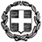 ΠΕΡ/ΚΗ  Δ/ΝΣΗ  Δ.Ε.  Ν. ΑΙΓΑΙΟΥΔΙΕΥΘΥΝΣΗ Δ/ΘΜΙΑΣ ΕΚΠ/ΣΗΣ ΔΩΔ/ΣΟΥ	             ΜΠΕΛΛΕΝΕΙΟ 	ΓΥΜΝΑΣΙΟ ΛΕΡΟΥ   Λέρος, 16/1/2019  Αριθμ. πρωτ: 4